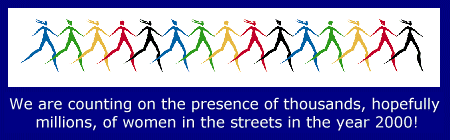 Accueillir une femme pendant la rencontre européenne de la MMF« Femmes, Migration et Refuge »Genève 27 - 29 septembre 2019Chères amies, chers amis,Nous cherchons des logements solidaires pour une cinquantaine de femmes qui viendront à Genève depuis divers pays d’Europe ou de cantons suisses. En principe, l’arrivée est prévue le soir du vendredi 27 sept. et le départ le dimanche 29 ou év. le lundi 30 sept. Quelques femmes resteront peut-être quelques jours de plus, et pourraient éventuellement arriver un ou deux jours avant le 27.Si vous avez la possibilité d’accueillir une ou plusieurs participantes à cette rencontre, nous vous remercions de vous inscrire ci-dessous, soit : du 27 au 29 septembre, je peux/ nous pouvons accueillir juste pour dormir (biffer ce qui ne convient pas) : 1 pers. :	2 pers. :	3 pers. :	4 pers. :	ou éventuellement un peu plus longtemps (préciser) Je parle/comprends les langues suivantes : Nom, prénom, adresse (ne pas oublier le code de la porte) Nom : Prénom : Adresse : Téléphone fixe : Téléphone portable : E-mail : Remarques :  Fiche à renvoyer dès que possible à :Christine Wyss, Ed. Reynier 3, 2000 NeuchâtelChristine.wyss7@gmail.comUn grand merci !